Муниципальное  бюджетное  общеобразовательное учреждение – школа № 35  имени А.Г. Перелыгина города ОрлаРАБОЧАЯ ПРОГРАММАучебного предмета «Астраномия»для обучающихся 11 классаУчитель Репина О.П.Орел,  2023годПояснительная запискаРабочая программа по астрономии составлена в соответствии с:приказом Министерства образования и науки РФ от 29 июня 2017 г. № 613 "О внесении изменений в федеральный государственный образовательный стандарт, утверждённый приказом Министерства образования и науки РФ от 17 мая 2012 г. № 413";приказом Министерства образования и науки РФ от 20 июня 2017 г. № 581 "О внесении изменений в федеральный перечень учебников, рекомендуемых к использованию при реализации имеющих государственную аккредитацию образовательных программ начального общего, основного общего, среднего общего образования, утверждённый приказом Министерства образования и науки РФ от 31 марта 2014 г. № 253";письмом Министерства образования и науки РФ от 20 июня 2017 г. № ТС-194/08 "Об организации изучения учебного предмета "Астрономия";примерной рабочей программой по предмету (Астрономия. Методическое пособие 10–11классы. Базовый уровень: учеб. пособие для учителей общеобразоват. организаций / под ред. В. М. Чаругина.—М.: Просвещение, 2017).Количество часов, отводимых на изучение предмета: 33 часаМодель преподавания: 1 ч в неделю .Планируемые результаты освоения курсаЛичностными результатами освоения астрономии являются:умение управлять своей познавательной деятельностью;готовность и способность к образованию, в том числе самообразованию, на протяжении всей жизни; сознательное отношение к непрерывному образованию как условию успешной профессиональной и общественной деятельности;умение сотрудничать с взрослыми, сверстниками, детьми младшего возраста в образовательной, учебно-исследовательской, проектной и других видах деятельности;сформированность мировоззрения, соответствующего современному уровню развития науки; осознание значимости науки,  владения достоверной информацией о передовых достижениях и открытиях мировой и отечественной науки; заинтересованность в научных знаниях об устройстве мира и общества; готовность к научно-техническому творчеству;чувство гордости за отечественную космонавтику, гуманизм;положительное отношение к труду, целеустремлённость;экологическая культура, бережное отношение к родной земле, природным богатствам России, мира и космоса, понимание ответственности за состояние природных ресурсов и разумное природопользование.Метапредметными результатами освоения астрономии являются:освоение регулятивных универсальных учебных действий:самостоятельно определять цели, ставить и формулировать собственные задачи в образовательной деятельности и жизненных ситуациях;оценивать ресурсы, в том числе время и другие нематериальные ресурсы, необходимые для достижения поставленной ранее цели; сопоставлять имеющиеся возможности и необходимые для достижения цели ресурсы;определять несколько путей достижения поставленной цели;задавать параметры и критерии, по которым можно определить, что цель достигнута;сопоставлять полученный результат деятельности с поставленной заранее целью;осознавать последствия достижения поставленной цели в деятельности, собственной жизни и жизни окружающих людей;освоение познавательных универсальных учебных действий:критически оценивать и интерпретировать информацию с разных позиций; распознавать и фиксировать противоречия в информационных источниках; использовать различные модельно-схематические средства для представления выявленных в информационных источниках противоречий;осуществлять развёрнутый информационный поиск и ставить на его основе новые (учебные и познавательные) задачи; искать и находить обобщённые способы решения задач;приводить критические аргументы как в отношении собственного суждения, так и в отношении действий и суждений другого человека;анализировать и преобразовывать проблемно-противоречивые ситуации;выходить за рамки учебного предмета и осуществлять целенаправленный поиск возможности широкого переноса средств и способов действия;выстраивать индивидуальную образовательную траекторию, учитывая ограничения со стороны других участников и ресурсные ограничения;занимать разные позиции в познавательной деятельности (быть учеником и учителем; формулировать образовательный запрос и выполнять консультативные функции самостоятельно; ставить проблему и работать над её решением; управлять совместной познавательной деятельностью и подчиняться);освоение коммуникативных универсальных учебных действий:осуществлять деловую коммуникацию как со сверстниками, так и с взрослыми (как внутри образовательной организации, так и за её пределами);при осуществлении групповой работы быть как руководителем, так и членом проектной команды в разных ролях (генератором идей, критиком, исполнителем, презентующим и т. д.);развёрнуто, логично и точно излагать свою точку зрения с использованием адекватных (устных и письменных) языковых средств; распознавать конфликтогенные ситуации и предотвращать конфликты до их активной фазы; согласовывать позиции членов команды в процессе работы над общим продуктом (решением);представлять публично результаты индивидуальной и групповой деятельности как перед знакомой, так и перед незнакомой аудиторией;подбирать партнёров для деловой коммуникации, исходя из соображений результативности взаимодействия, а не личных симпатий;воспринимать критические замечания как ресурс собственного развития;точно и ёмко формулировать как критические, так и одобрительные замечания в адрес других людей в рамках деловой и образовательной коммуникации, избегая при этом личностных оценочных суждений.Предметными результатами освоения астрономии на базовом уровне являются:сформированность представлений о строении Солнечной системы, эволюции звёзд и Вселенной, пространственно-временных масштабах Вселенной;понимание сущности наблюдаемых во Вселенной явлений;владение основополагающими астрономическими понятиями, теориями, законами и закономерностями, уверенное пользование астрономической терминологией и символикой;сформированность представлений о значении астрономии в практической деятельности и дальнейшем научно-техническом развитии;осознание роли отечественной науки в освоении и использовании космического пространства и развития международного сотрудничества в этой области.Календарно-тематическое планирование Количество часов в неделю  1, количество учебных недель 33, количество часов в год 33Планирование составлено на основе  примерной  рабочей  программы под редакцией  В.М.ЧаругинаАстрономия. Методическое пособие 10-11 классы. Базовый уровень : учебное пособие для учителей общеобразовательных организаций. - М.: «Просвещение»,Учебник Астрономия. 10-11 классы,Чаругин В.М., М: «Просвещение» 2018гПрограммно – методическое обеспечениеРАССМОТРЕНОна ПО учителей физики,математики и информатики________________________ О.П. РепинаПротокол№1 от «25» августа   2023 г..Приказ 2№ 68/3-Д от «25» 08   2023 г.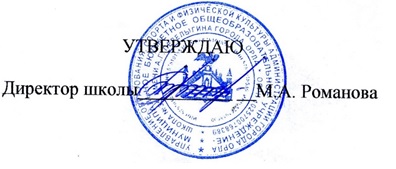 № п/пСодержание учебного предметаВиды учебной деятельностиКоличество часовКонтрольные работыПрактические  и лабораторные работы, творческие и проектные работы, экскурсии и др.1Введение в астрономию.12Астрометрия.использовать подвижную звёздную карту для решения следующих задачи а) определять координаты звёзд, нанесённых на карту; б) по заданным координатам объектов (Солнце, Луна, планеты) наносить их положение на карту;в) устанавливать карту на любую дату и время суток, ориентировать её и определять условия видимости светил.-решать задачи на связь высоты светилавкульминации с географической широтой места наблюдения;-определять высоту светила вкульминации и его склонение;-географическую высоту места наблюдения;-рисовать чертёж в соответствии с условиями задачи; -осуществлять переход к разным системам счета времени.-находить стороны света по Полярной звезде и полуденному Солнцу; -отыскивать на небе следующие созвездия и наиболее яркие звёзды в них:-Большую Медведицу, -Малую Медведицу (с Полярной звездой), -Кассиопею, -Лиру (с Вегой),-Орёл (с Альтаиром),-Лебедь (с Денебом), -Возничий (с Капеллой), -Волопас (с Арктуром), -Северную корону,-Орион (с Бетельгейзе),-Телец (с Альдебараном),-Большой Пёс (с Сириусом)53Небесная механика.-применять законы Кеплера и закон всемирного тяготения при объяснении движения планет и космических аппаратов; -решать задачи на расчёт расстояний по известномупараллаксу (и наоборот), линейных и угловых размеров небесных тел, расстояний планет от Солнца и периодов их обращения по третьему закону Кеплера34Строение солнечной системыпользоваться планом Солнечной системы и справочными данными;-определять по астрономическому календарю, какие планеты и в каких созвездиях видны на небе в данное время; -находить планеты на небе, отличая их от звёзд; -применять законы Кеплера и закон всемирного тяготения при объяснении движения планет и космических аппаратов; 75Астрофизика и звездная астрономия.-применять основные положения ведущих физических теорий при объясненииприроды Солнца и звёзд; -решать задачи на расчёт расстояний до звёзд по известному годичному параллаксу и обратные, на сравнение различных звёзд по светимостям, размерам и температурам;-анализировать диаграммы «спектр–светимость» и «масса–светимость»;-находить на небе звёзды:-альфы Малой Медведицы,-альфы Лиры,-альфы Лебедя,-альфы Орла,-альфы Ориона,-альфы Близнецов, -альфы Возничего, -альфы Малого Пса, -альфы Большого Пса,-альфы Тельца76Млечный Путь-наша Галактика-объяснять причины различия видимого и истинного распределения звёзд, межзвёздного вещества и галактик на небе; -находить расстояния междузвёздами в окрестности Солнца, их число в Галактике, её размеры; -оценивать массу и размер чёрной дыры по движению отдельных звёзд37Галактикиобъяснять причины различия видимого и истинного распределения звёзд, межзвёздного вещества и галактик на небе38Строение и эволюция Вселенной-использовать знания по физике и астрономии дляописания и объяснения современной научной картины мира29Современные проблемы астрономии-использовать знания, полученные по физике и астрономии, дляописания и объяснения современной научной картины мира;-обосновывать свою точку зрения о возможности существования внеземных цивилизаций и их контактов с нами3№ урокаСодержание учебного материалаДатаДатаПримечание № урокаСодержание учебного материалаПлан Факт Введение в астрономию. 1ч.1/1Введение в астрономиюАстрометрия (5 ч)2/1 Звёздное небо3/2Небесные координаты4/3Видимое движение планет и Солнца5/4 Движение Луны изатмения6/5Время и календарьНебесная механика (3 ч)7/1Система мира8/2Законы Кеплерадвижения планет9/3Космические скоростии межпланетные перелётыСтроение Солнечной системы (7 ч)10/1Современные представления о строении и составе  Солнечной  системы11/2Планета Земля12/3Луна и её влияние на Землю	13/4Планеты земной группы14/5Планеты-гиганты. Планеты-карлики15/6Контрольная работа № 116/7Малые тела Солнечной системыАстрофизика и звёздная астрономия (7 ч)17/1Методы астрофизических исследований18/2Солнце19/3 Внутреннее строение иисточник энергии Солнца20/4Внутреннее строение иисточник энергии Солнца21/5Белые карлики,нейтронные звёзды, чёрные дыры. Двойные, кратные и переменные звёзды22/6Новые и сверхновыезвёзды23/7Эволюция звёздМлечный Путь (3 ч)24/1 Газ и пыль в Галактике25/2Рассеянные и шаровые звёздныескопления26/3Сверхмассивная чёрная дыра вцентре Млечного ПутиГалактики (3 ч)27/1Классификация галактик28/2Активные галактики и квазары29/3. Скопления галактикСтроение и эволюция Вселенной (2 ч)30/1Конечность и бесконечностьВселенной. Расширяющаяся Вселенная31/2Контрольная работа №2Современные проблемы астрономии (3 ч)32/1Ускоренное расширениеВселенной и тёмная энергия33/2Обнаружение планет возледругих звёзд  Поиск жизни и разума воВселенной11 классУМКобучающихсяУМКучителяПримерная рабочая программа под редакцией В.М.ЧаругинаАстрономия. Методическое пособие 10-11 классы. Базовый уровень : учеб пособие для учителей общеобразоват. организаций. - М.:«Просвещение», 2017. Учебник Астрономия. 10-11 классы, Чаругин В.М., М: «Просвещение» 2018гУчебник Астрономия. 10-11 классы, Чаругин В.М., М: «Просвещение» 2018гАстрономия. Методическое пособие: 10–11классы. Базовый уровень: учеб. пособие для учителей общеобразоват. организаций / под ред. В. М. Чаругина.—М.: Просвещение, 2017 Яхно Г. С. Наблюдения и практические работы по астрономии в средней школе. — М.: Просвещение, 1965.Малахова Г. И., Страут Е. К. Дидактический материал по астрономии: Пособие для учителя. — М.: Просвещение, 1984.Левитан Е. П. Дидактика астрономии. — М.: Эдиториал УРСС, 2004.Куликовский П. Г. Справочник любителя астрономии / под ред. В. Г. Сурдина. — М.: Эдиториал УРСС, 2002.Перельман Я. И. Занимательная астрономия. — М.: ВАП, 1994.Климишин И. А. Элементарная астрономия. — М.: Наука. Гл. ред. физ.-мат. лит., 1991.